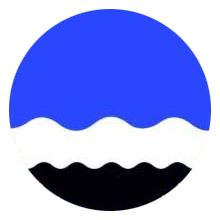 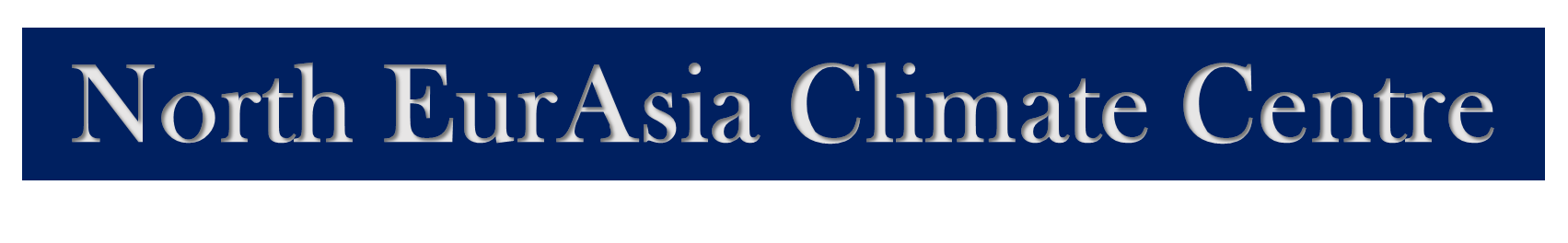 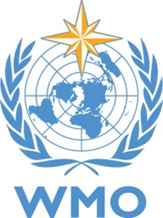 Восемнадцатая сессия Северо-Евразийского климатического форума (СЕАКОФ-18)19-20 мая 2020 г.Предварительная программа19 мая 2020 г. Обучающий семинар по вопросам мониторинга и прогнозирования климатической изменчивости на месячных и сезонных масштабах времени Начало 12 ч. (московское время) 12.00 – Приветственное слово и вводная часть Реформа ВМО и региональная климатическая деятельность (Хан В.М.)Вопросы и обсужденияНизкочастотная изменчивость и долгосрочные метеорологические прогнозы (Куликова И.А.)Вопросы и обсужденияВыпуск долгосрочных гидродинамических прогнозов в СЕАКЦ (Круглова Е.Н.)Вопросы и обсужденияМониторинг особенностей атмосферной циркуляции прошедшего сезона (Сумерова К.А.)Вопросы и обсужденияРасчет и анализ оценок успешности ретроспективных и оперативных прогнозов (Тищенко В.А.)Вопросы и обсужденияСоставление предупреждений о неблагоприятных климатических явлениях (Каверина Е.С.)Вопросы и обсужденияИспользование метеорологической и климатической информации в интересах сектора здравоохранения (Ткачук С.В.)Вопросы и обсуждения Итоги обучающего семинараОкончание 14 ч. (московское время)20 мая 2020 г. Составление предварительного консенсусного прогноза температуры воздуха и осадков на лето 2020 г. по Северной ЕвразииНачало 12 ч. (московское время) Приветственное слово от представителей секретариата ВМОРезультаты сессии СЕАКОФ-17 (Хан В.М.)Основные особенности атмосферной циркуляции за зимний сезон 2019/2020 г. (Сумерова К.А.)Обзор сезонных прогнозов на лето 2020 г.  (Каверина Е.В., Куликова И.А.)Краткие сообщения представителей метеослужб стран СНГ по ожидаемым метеорологическим условиям на предстоящее лето 2020 г. (просьба к представителям НГМС СНГ рассмотреть возможность сделать краткие сообщения онлайн)Формулировка консенсусного прогноза температуры воздуха и осадков на лето 2020 г. (Тищенко В.А.)ОбсужденияОкончание 14 ч. (московское время)